Государственное автономное профессиональное образовательное учреждение Чувашской Республики  «Чебоксарский экономико-технологический колледж»Министерства образования  и молодежной политики Чувашской Республики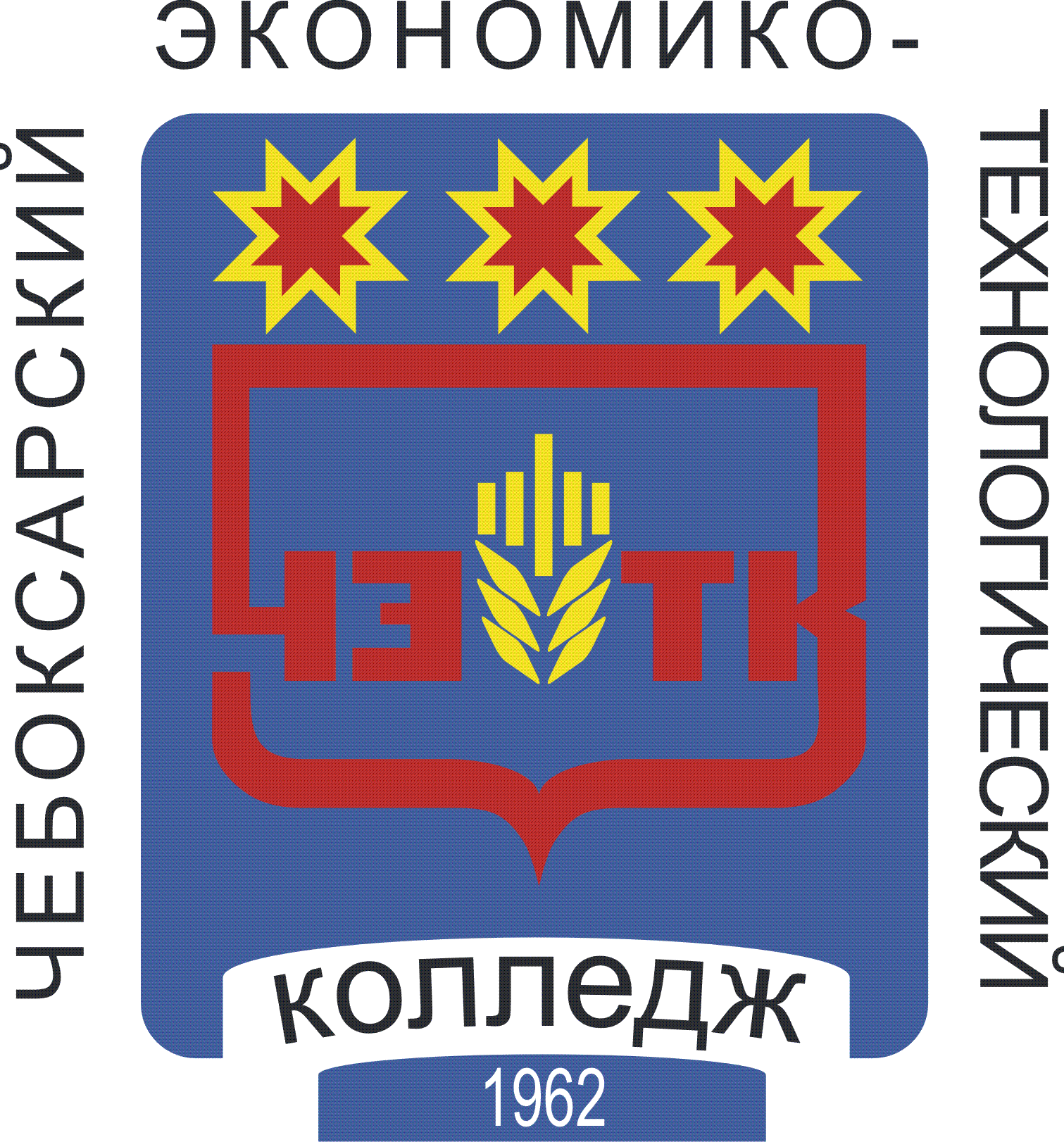 РАБОЧАЯ ПРОГРАММА ПРОФЕССИОНАЛЬНОГО МОДУЛЯПМ.01 ОРГАНИЗАЦИЯ И ВЕДЕНИЕ ПРОЦЕССОВ ПРИГОТОВЛЕНИЯ И ПОДГОТОВКИ К РЕАЛИЗАЦИИ ПОЛУФАБРИКАТОВ ДЛЯ БЛЮД, КУЛИНАРНЫХ ИЗДЕЛИЙ СЛОЖНОГО АССОРТИМЕНТАспециальность среднего профессионального образования43.02.15 Поварское и кондитерское делоЧебоксары 2022 РАССМОТРЕНАна заседании цикловой комиссии технологических дисциплинПротокол № ___  от  «____» ____________ 2022 г.Председатель ЦК: _________________/М,Н. Барская/Разработчик:Степанова Мария Анатольевна, Никитина Валентина Вениаминовна преподаватели "___" ____________2022 г.СОДЕРЖАНИЕ1. ОБЩАЯ ХАРАКТЕРИСТИКА ПРОГРАММЫПРОФЕССИОНАЛЬНОГО МОДУЛЯПМ.01 Организация и ведение процессов приготовления и подготовки к реализации полуфабрикатов для блюд, кулинарных изделий сложного ассортимента1.1. Область применения программы профессионального модуляРабочая программа (далее программа) профессионального модуля является частью примерной основной образовательной программы по специальности 43.02.15 Поварское и кондитерское дело.1.2. Цель и планируемые результаты освоения профессионального модуля В результате изучения профессионального модуля студент должен освоить основной вид деятельности Организация и ведение процессов приготовления и подготовки к реализации полуфабрикатов для блюд, кулинарных изделий сложного ассортимента и соответствующие ему общие компетенции и профессиональные компетенции:1.2.1. Перечень общих компетенций1.2.2. Перечень профессиональных компетенций Выпускник, освоивший профессиональный модуль, должен обладать профессиональными компетенциямиВ результате освоения профессионального модуля студент должен:1.3. Количество часов, отводимое на освоение профессионального модуляВсего часов - 333Из них: на освоение МДК 01.01, 01.02 – 255 часов              самостоятельная работа – 16 часов              консультация перед экзаменом МДК.01.01 – 2 часа              экзамен МДК.01.01 – 6 часов                       дифференцированный зачет по МДК.01.02 – 2 часа              экзамен по модулю – 6 часовна практики:               учебную – 72 часа.2. СТРУКТУРА и содержание профессионального модуля2.1. Структура профессионального модуля2.2. Тематический план и содержание профессионального модуля (ПМ)3. УСЛОВИЯ РЕАЛИЗАЦИИ ПРОГРАММЫ ПРОФЕССИОНАЛЬНОГО МОДУЛЯ3.1. Для реализации программы профессионального модуля предусмотрены следующие специальные помещения:Кабинеты: Технического оснащения кулинарного и кондитерского производства, Технологии кулинарного и кондитерского производства, оснащенных оборудованием: доской учебной, рабочим местом преподавателя, столами, стульями (по числу обучающихся), шкафами для хранения муляжей (инвентаря), раздаточного дидактического материала и др.; техническими средствами: компьютером, средствами аудиовизуализации, мультимедийным проектором; наглядными пособиями (натуральными образцами продуктов, муляжами, плакатами, DVD фильмами, мультимедийными пособиями).Лаборатория: Учебная кухня ресторана, оснащенная в соответствии с п. 6.2.1. Примерной программы по специальности 43.02.15 Поварское и кондитерское дело.Оснащенные базы практики, в соответствии с п 6.1.2.2. Примерной программы по специальности 43.02.15 Поварское и кондитерское дело. Информационное обеспечение реализации программыДля реализации программы библиотечный фонд образовательной организации должен иметь печатные и/или электронные образовательные и информационные ресурсы, рекомендуемые для использования в образовательном процессе.3.2.1. Печатные издания:Российская Федерация. Законы.  О качестве и безопасности пищевых продуктов [Электронный ресурс]: федер. закон: [принят Гос. Думой  1 дек.1999 г.: одобр. Советом Федерации 23 дек. 1999 г.: в ред. на 13.07.2015г. № 213-ФЗ].Российская Федерация. Постановления. Правила оказания услуг общественного питания [Электронный ресурс]: постановление Правительства РФ: [Утв. 15 авг. 1997 г. № 1036: в ред. от 10 мая 2007 № 276].ГОСТ 31984-2012 Услуги общественного питания. Общие требования.- Введ.  2015-01-01. -  М.: Стандартинформ, 2014.-III, 8 с.ГОСТ 30524-2013 Услуги общественного питания. Требования к персоналу. - Введ.  2016-01-01. -  М.: Стандартинформ, 2014.-III, 48 с.ГОСТ 31985-2013 Услуги общественного питания. Термины и определения.- Введ. 2015-01-01. -  М.: Стандартинформ, 2014.-III, 10 с.ГОСТ 30390-2013  Услуги общественного питания. Продукция общественного питания, реализуемая населению. Общие технические условия – Введ. 2016 – 01 – 01.- М.: Стандартинформ, 2014.- III, 12 с.ГОСТ 30389 - 2013  Услуги общественного питания. Предприятия общественного питания. Классификация и общие требования – Введ. 2016 – 01 – 01. – М.: Стандартинформ, 2014.- III, 12 с.ГОСТ 31986-2012  Услуги общественного питания. Метод органолептической оценки качества продукции общественного питания. – Введ. 2015 – 01 – 01. – М.: Стандартинформ, 2014. – III, 11 с.ГОСТ 31987-2012  Услуги общественного питания. Технологические документы на продукцию общественного питания. Общие требования к оформлению, построению и содержанию.- Введ. 2015 – 01 – 01. – М.: Стандартинформ, 2014.- III, 16 с. ГОСТ 31988-2012  Услуги общественного питания. Метод расчета отходов и потерь сырья и пищевых продуктов при производстве продукции общественного питания. – Введ. 2015 – 01 – 01. – М.: Стандартинформ, 2014. – III, 10 с.Профессиональный стандарт «Повар». Приказ Министерства труда и социальной защиты РФ от 08.09.2015 № 610н (зарегистрировано в Минюсте России 29.09.2015 № 39023).Профессиональные стандарты индустрии питания. Т.1 / Федерация Рестораторов и Отельеров. -  М.: Ресторанные ведомости, 2013. – 512 с.Сборник рецептур блюд и кулинарных изделий для предприятий общественного питания:  Сборник технических нормативов. Ч. 1 / под ред. Ф.Л.Марчука - М.: Хлебпродинформ, 1996.  – 615 с.Володина М.В.Организация хранения и контроль, запасов и сырья: учебник / М.В. Володина, Т.А. Сопачева. - 4-е изд., стер. - М.: ИЦ Академия, 2017      . - 192 с. - (Профессиональное образование).Ларионова Н.М. Техническое оснащение организаций общественного питания и охрана труда: учебник / Н.М. Ларионова. - М.: ИЦ Академия, 2015      . - 208 с. - (Профессиональное образование).Лутошкина Г.Г. Техническое оснащение организаций питания: учебник / Г.Г. Лутошкина, Ж.С. Анохина. - 2-е изд.,стер. - М.: ИЦ Академия, 2018      . - 240 с. - (Профессиональное образование).Самородова И.П. Организация процесса приготовления и приготовление полуфабрикатов для сложной кулинарной продукции: учебник / И.П. Самородова. - 4-е изд., стер. - М.: ИЦ Академия, 2016      . - 192 с. - (Профессиональное образование).Семичева Г.П. Приготовление и подготовка к реализации полуфабрикатов для блюд, кулинарных изделий ранообразного ассортимента: учебник / Г.П. Семичева. - М.: ИЦ Академия, 2018      . - 256 с. - (Профессиональное образование). Соколова Е. И. Приготовление блюд из овощей и грибов: учеб. пособие / Е. И. Соколова. - 2-е изд., стер. - М.: ИЦ Академия, 2018      . - 288 с. - (Профессиональное образование)."Харченко Н.Э. Сборник рецептур блюд и кулинарных изделий: учебное пособие / Н.Э. Харченко. - 10-е изд., стер. - М.: ИЦ Академия, 2017      . - 512 с. - (Профессиональное образование)."Шильман Л.З. Технология кулинарной продукции: учеб. пособие / Л.З. Шильман. - 4- е изд., стер. - М.: ИЦ Академия, 2016      . - 176 с. - (Профессиональное образование).Электронные издания:Российская Федерация. Законы.  О качестве и безопасности пищевых продуктов [Электронный ресурс]: федер. закон: [принят Гос. Думой  1 дек.1999 г.: одобр. Советом Федерации 23 дек. 1999 г.: в ред. на 13.07.2015г. № 213-ФЗ]. http://base.garant.ruРоссийская Федерация. Постановления. Правила оказания услуг общественного питания [Электронный ресурс]: постановление Правительства РФ: [Утв. 15 авг. 1997 г. № 1036: в ред. от 10 мая 2007 № 276].СанПиН  2.3.2. 1324-03Гигиенические требования к срокам годности и условиям хранения пищевых продуктов [Электронный ресурс]: постановление Главного государственного санитарного врача РФ от 22 мая 2003 г. № 98.СП 1.1.1058-01. Организация и проведение производственного контроля за соблюдением санитарных правил и выполнением санитарно-эпидемиологических (профилактических) мероприятий [Электронный ресурс]: постановление Главного государственного санитарного врача РФ от 13 июля 2001 г. № 18 [в редакции СП 1.1.2193-07 «Дополнения № 1»]. – Режим доступа: СанПиН 2.3.2.1078-01  Гигиенические требования безопасности и пищевой ценности пищевых продуктов [Электронный ресурс]: постановление Главного государственного санитарного врача РФ от 20 августа 2002 г. № 27 СанПиН 2.3.6. 1079-01 Санитарно-эпидемиологические требования к организациям общественного питания, изготовлению и оборотоспособности в них пищевых продуктов и продовольственного сырья [Электронный ресурс]: постановление Главного государственного санитарного врача РФ от 08 ноября 2001 г. № 31 [в редакции СП 2.3.6. 2867-11 «Изменения и дополнения» № 4»]. – Режим доступаhttp://pravo.gov.ru/proxy/ips/?docbody=&nd=102063865&rdk=&backlink=1http://ozpp.ru/laws2/postan/post7.htmlhttp://www.ohranatruda.ru/ot_biblio/normativ/data_normativ/46/46201/http://fcior.edu.ru/catalog/meta/5/p/page.html;http://www.jur-jur.ru/journals/jur22/index.html;http://www.eda-server.ru/gastronom/;http://www.eda-server.ru/culinary-school/http:/   /www.pitportal.ru/Дополнительные источники:Ботов М.И. Оборудование предприятий общественного питания : учебник для студ.учреждений высш.проф.образования / М.И. Ботов, В.Д. Елхина, В.П. Кирпичников. – 1-е изд. – М. : Издательский центр «Академия», 2013. – 416 с.Золин В.П. Технологическое оборудование предприятий общественного питания: учеб.для учащихся учреждений сред.проф.образования / В.П.Золин. – 13-е изд. – М. : Издательский центр «Академия», 2016. – 320 сРадченко С.Н Организация производства на предприятиях общественного питания: учебник для нач. проф. образования /С.Н. Радченко.- «Феникс», 2013 – 373 с.Усов В.В. Организация производства и обслуживания на предприятиях общественного питания : учеб.пособие для студ. учреждений сред.проф.образования / В.В. Усов. – 13-е изд., стер. – М. : Издательский центр «Академия», 2015. – 432 сКОНТРОЛЬ И ОЦЕНКА РЕЗУЛЬТАТОВ ОСВОЕНИЯ ПРОФЕССИОНАЛЬНОГО МОДУЛЯРазработана в соответствии с требованиями Федерального государственного образовательного стандарта среднего профессионального образования и на основе примерной основной образовательной программы по специальности 43.02.15 Поварское и кондитерское делоУТВЕРЖДЕНАПриказом № 353от 30.08 2022 г. М.П.1. ОБЩАЯ ХАРАКТЕРИСТИКА РАБОЧЕЙ ПРОГРАММЫ ПРОФЕССИОНАЛЬНОГО МОДУЛЯ42. СТРУКТУРА И СОДЕРЖАНИЕ ПРОФЕССИОНАЛЬНОГО МОДУЛЯ                                133.  УСЛОВИЯ РЕАЛИЗАЦИИ ПРОГРАММЫ 234. КОНТРОЛЬ И ОЦЕНКА РЕЗУЛЬТАТОВ ОСВОЕНИЯ ПРОФЕССИОНАЛЬНОГО МОДУЛЯ (ВИДА ДЕЯТЕЛЬНОСТИ) 285. ВОЗМОЖНОСТИ ИСПОЛЬЗОВАНИЯ ДАННОЙ ПРОГРАММЫ В ДРУГИХ            ОБРАЗОВАТЕЛЬНЫХ ПРОГРАММАХ                                                                                        35КодНаименование общих компетенцийОК 01.Выбирать способы решения задач профессиональной деятельности, применительно к различным контекстамОК 02.Осуществлять поиск, анализ и интерпретацию информации, необходимой для выполнения задач профессиональной деятельностиОК.03Планировать и реализовывать собственное профессиональное и личностное развитиеОК.04Работать в коллективе и команде, эффективно взаимодействовать с коллегами, руководством, клиентамиОК.05Осуществлять устную и письменную коммуникацию на государственном языке с учетом особенностей социального и культурного контекстаОК.06Проявлять гражданско-патриотическую позицию, демонстрировать осознанное поведение на основе традиционных общечеловеческих ценностейОК.07Содействовать сохранению окружающей среды, ресурсосбережению, эффективно действовать в чрезвычайных ситуацияхОК.09Использовать средства физической культуры для сохранения и укрепления здоровья в процессе профессиональной деятельности и поддержание необходимого уровня физической подготовленностиОК.10Пользоваться профессиональной документацией на государственном и иностранном языкеКодНаименование видов деятельности и профессиональных компетенцийВД 1Организация и ведение процессов приготовления и подготовки к реализации полуфабрикатов для блюд, кулинарных изделий сложного ассортиментаПК 1.1.Организовывать подготовку рабочих мест, оборудования, сырья, материалов для приготовления полуфабрикатов в соответствии с инструкциями и регламентамиПК 1.2Осуществлять обработку, подготовку экзотических и редких видов сырья: овощей, грибов, рыбы, нерыбного водного сырья, дичиПК 1.3Проводить приготовление и подготовку к реализации полуфабрикатов для блюд, кулинарных изделий сложного ассортиментаПК 1.4Осуществлять разработку, адаптацию рецептур полуфабрикатов с учетом потребностей различных категорий потребителей, видов и форм обслуживанияИметь практический опытразработке ассортимента полуфабрикатов;разработке, адаптации рецептур полуфабрикатов с учетом взаимозаменяемости сырья, продуктов, изменения выхода полуфабрикатов;организации и проведении подготовки рабочих мест, подготовки к работе и безопасной эксплуатации технологического оборудования, производственного инвентаря, инструментов, весоизмерительных приборов в соответствии с инструкциями и регламентами;подборе в соответствии с технологическими требованиями, оценке качества, безопасности, обработке различными методами, экзотических и редких видов сырья, приготовлении полуфабрикатов сложного ассортимента;упаковке, хранении готовой продукции и обработанного сырья с учетом требований к безопасности;контроле качества и безопасности обработанного сырья и полуфабрикатов;контроле хранения и расхода продуктов.уметь	разрабатывать, изменять ассортимент, разрабатывать и адаптировать рецептуры полуфабрикатов в зависимости от изменения спроса;обеспечивать наличие, контролировать хранение и рациональное использование сырья, продуктов и материалов с учетом нормативов, требований к безопасности;оценивать их качество и соответствие технологическим требованиям;организовывать и проводить подготовку рабочих мест, технологического оборудования, производственного инвентаря, инструментов, весоизмерительных приборов в соответствии с инструкциями и регламентами;применять регламенты, стандарты и нормативно-техническую документацию, соблюдать санитарно-эпидемиологические требования;соблюдать правила сочетаемости, взаимозаменяемости основного сырья и дополнительных ингредиентов, применения ароматических веществ;использовать различные способы обработки, подготовки экзотических и редких видов сырья, приготовления полуфабрикатов сложного ассортимента;организовывать их упаковку на вынос, хранение с учетом требований к безопасности готовой продукциизнатьтребования охраны труда, пожарной безопасности и производственной санитарии в организации питания;виды, назначение, правила безопасной эксплуатации технологического оборудования, производственного инвентаря, инструментов, весоизмерительных приборов, посуды и правила ухода за ними;ассортимент, требования к качеству, условиям и срокам хранения традиционных, экзотических и редких видов сырья, изготовленных из них полуфабрикатов;рецептуру, методы обработки экзотических и редких видов сырья, приготовления полуфабрикатов сложного ассортимента;способы сокращения потерь в процессе обработки сырья и приготовлении полуфабрикатов;правила охлаждения, замораживания, условия и сроки хранения обработанного сырья, продуктов, готовых полуфабрикатов;правила составления заявок на продуктыКоды профес-сиональ-ных общих компетенцийНаименования разделовпрофессионального модуляОбъем образова-тельной программы, час.Объем образовательной программы, час.Объем образовательной программы, час.Объем образовательной программы, час.Объем образовательной программы, час.Объем образовательной программы, час.Объем образовательной программы, час.Коды профес-сиональ-ных общих компетенцийНаименования разделовпрофессионального модуляОбъем образова-тельной программы, час.Занятия во взаимодействии с преподавателем, час.Занятия во взаимодействии с преподавателем, час.Занятия во взаимодействии с преподавателем, час.Занятия во взаимодействии с преподавателем, час.Занятия во взаимодействии с преподавателем, час.Самостоятельная работаКоды профес-сиональ-ных общих компетенцийНаименования разделовпрофессионального модуляОбъем образова-тельной программы, час.Обучение по МДК, в час.Обучение по МДК, в час.Обучение по МДК, в час.ПрактикиПрактикиСамостоятельная работаКоды профес-сиональ-ных общих компетенцийНаименования разделовпрофессионального модуляОбъем образова-тельной программы, час.всего,часовв т.ч.в т.ч.ПрактикиПрактикиСамостоятельная работаКоды профес-сиональ-ных общих компетенцийНаименования разделовпрофессионального модуляОбъем образова-тельной программы, час.всего,часовлабораторные и практические занятия, часовкурсовая проект (работа),часУчебнаяПроизводственнаяСамостоятельная работа123456789ПК 1.1-1.4ОКРаздел модуля 1. Организация процессов приготовления и подготовки к реализации полуфабрикатов для блюд, кулинарных изделий сложного ассортимента14413426---10Консультация 2Экзамен МДК.01.016ПК 1.1.-1.4Раздел модуля 2. Ведение процессов обработки экзотических и редких видов сырья  и приготовления и подготовки к реализации полуфабрикатов для блюд, кулинарных изделий сложного ассортимента10197            16---6Дифференцированный зачет МДК.01.022------Экзамен ПМ.016------Учебная практика7272Всего:33323142-72-16Наименование разделов и тем профессионального модуля (ПМ), междисциплинарных курсов (МДК)Наименование разделов и тем профессионального модуля (ПМ), междисциплинарных курсов (МДК)Наименование разделов и тем профессионального модуля (ПМ), междисциплинарных курсов (МДК)Содержание учебного материала, лабораторные работы и практические занятия, внеаудиторная (самостоятельная) учебная работа обучающихся, курсовая работа (проект) (если предусмотрены)Объем часов11123Раздел модуля 1. Организация процессов приготовления и подготовки к реализации полуфабрикатов для блюд, кулинарных изделий сложного ассортиментаРаздел модуля 1. Организация процессов приготовления и подготовки к реализации полуфабрикатов для блюд, кулинарных изделий сложного ассортиментаРаздел модуля 1. Организация процессов приготовления и подготовки к реализации полуфабрикатов для блюд, кулинарных изделий сложного ассортиментаРаздел модуля 1. Организация процессов приготовления и подготовки к реализации полуфабрикатов для блюд, кулинарных изделий сложного ассортимента144МДК. 01.01. Организация процессов приготовления, подготовки к реализации кулинарных полуфабрикатовМДК. 01.01. Организация процессов приготовления, подготовки к реализации кулинарных полуфабрикатовМДК. 01.01. Организация процессов приготовления, подготовки к реализации кулинарных полуфабрикатовМДК. 01.01. Организация процессов приготовления, подготовки к реализации кулинарных полуфабрикатов134/26Тема 1.1. Классификация и ассортимент полуфабрикатов для блюд, кулинарных изделий сложного ассортимента Содержание Содержание Содержание 34\6Тема 1.1. Классификация и ассортимент полуфабрикатов для блюд, кулинарных изделий сложного ассортимента 11Классификация, ассортимент полуфабрикатов из овощей для блюд, кулинарных изделий сложного приготовления. 2Тема 1.1. Классификация и ассортимент полуфабрикатов для блюд, кулинарных изделий сложного ассортимента 22Классификация, ассортимент полуфабрикатов из грибов для блюд, кулинарных изделий сложного приготовления.2Тема 1.1. Классификация и ассортимент полуфабрикатов для блюд, кулинарных изделий сложного ассортимента 33Характеристика овощей и грибов. Пищевая ценность овощей и грибов.2Тема 1.1. Классификация и ассортимент полуфабрикатов для блюд, кулинарных изделий сложного ассортимента 44Организация процессов обработки овощей и грибов в овощном цехе.2Тема 1.1. Классификация и ассортимент полуфабрикатов для блюд, кулинарных изделий сложного ассортимента 55Организация процессов приготовления полуфабрикатов из овощей и грибов.2Тема 1.1. Классификация и ассортимент полуфабрикатов для блюд, кулинарных изделий сложного ассортимента 66Требования к качеству полуфабрикатов и подготовленных овощей и грибов.2Тема 1.1. Классификация и ассортимент полуфабрикатов для блюд, кулинарных изделий сложного ассортимента 77Классификация, ассортимент полуфабрикатов из рыбы и нерыбного водного сырья для блюд, кулинарных изделий сложного приготовления: галантин, рыба фаршированная, зразы и т.д.2Тема 1.1. Классификация и ассортимент полуфабрикатов для блюд, кулинарных изделий сложного ассортимента 88Характеристика рыбы, поступающей на ПОП, ее пищевая ценность пищевая ценность рыбы. Классификация2Тема 1.1. Классификация и ассортимент полуфабрикатов для блюд, кулинарных изделий сложного ассортимента 99Характеристика нерыбного водного сырья, его пищевая ценность.2Тема 1.1. Классификация и ассортимент полуфабрикатов для блюд, кулинарных изделий сложного ассортимента 1010Требования к качеству полуфабрикатов и подготовленной рыбы.2Тема 1.1. Классификация и ассортимент полуфабрикатов для блюд, кулинарных изделий сложного ассортимента 1111Классификация, ассортимент полуфабрикатов из мяса и  мясного сырья для блюд, кулинарных изделий сложного приготовления: карпаччо, ростбиф, седло ягненка и т.д.2Тема 1.1. Классификация и ассортимент полуфабрикатов для блюд, кулинарных изделий сложного ассортимента 1212Характеристика мяса и мясного сырья. Пищевая ценность мяса и мясного сырья.2Тема 1.1. Классификация и ассортимент полуфабрикатов для блюд, кулинарных изделий сложного ассортимента 1313Требования к качеству полуфабрикатов из мяса. Правила охлаждения и замораживания подготовленных полуфабрикатов из мяса, предназначенных для дальнейшего использования. Требования к безопасности хранения полуфабрикатов из мяса.2Тема 1.1. Классификация и ассортимент полуфабрикатов для блюд, кулинарных изделий сложного ассортимента 1414Классификация, ассортимент полуфабрикатов из птицы и дичи для блюд, кулинарных изделий сложного приготовления: галантин, фаршированные тушки,  кнельная масса, суфле, стейки и паштеты из фуа-гра и т.д.2Тема 1.1. Классификация и ассортимент полуфабрикатов для блюд, кулинарных изделий сложного ассортимента 1515Характеристика птицы, дичи. Пищевая ценность птицы, дичи. Требования к качеству и сроки хранения домашней птицы, утиной и гусиной печени.2Тема 1.1. Классификация и ассортимент полуфабрикатов для блюд, кулинарных изделий сложного ассортимента 1616Международные термины, понятия в области обработки экзотических и редких видов сырья, приготовления полуфабрикатов из них сложного ассортимента, применяемые в ресторанном бизнесе.2Тема 1.1. Классификация и ассортимент полуфабрикатов для блюд, кулинарных изделий сложного ассортимента 1717Актуальные направления в разработке и совершенствовании ассортимента. Правила адаптации рецептур, разработки авторских рецептур полуфабрикатов сложного ассортимента2Тема 1.1. Классификация и ассортимент полуфабрикатов для блюд, кулинарных изделий сложного ассортимента Тематика практических занятийТематика практических занятийТематика практических занятий4Тема 1.1. Классификация и ассортимент полуфабрикатов для блюд, кулинарных изделий сложного ассортимента Практическое занятие № 1.  Решение ситуационных задач по адаптации рецептур полуфабрикатов сложного ассортимента из овощного сырья, рыбного и нерыбного водного сырья  с учетом сезонности, специализации предприятия, особенностей заказа (по выбору обучающихся)Практическое занятие № 1.  Решение ситуационных задач по адаптации рецептур полуфабрикатов сложного ассортимента из овощного сырья, рыбного и нерыбного водного сырья  с учетом сезонности, специализации предприятия, особенностей заказа (по выбору обучающихся)Практическое занятие № 1.  Решение ситуационных задач по адаптации рецептур полуфабрикатов сложного ассортимента из овощного сырья, рыбного и нерыбного водного сырья  с учетом сезонности, специализации предприятия, особенностей заказа (по выбору обучающихся)2Тема 1.1. Классификация и ассортимент полуфабрикатов для блюд, кулинарных изделий сложного ассортимента Практическое занятие № 2.  Решение ситуационных задач по адаптации рецептур полуфабрикатов сложного ассортимента из мяса, мясных продуктов, из домашней птицы, дичи  с учетом сезонности, специализации предприятия, особенностей заказа (по выбору обучающихся)Практическое занятие № 2.  Решение ситуационных задач по адаптации рецептур полуфабрикатов сложного ассортимента из мяса, мясных продуктов, из домашней птицы, дичи  с учетом сезонности, специализации предприятия, особенностей заказа (по выбору обучающихся)Практическое занятие № 2.  Решение ситуационных задач по адаптации рецептур полуфабрикатов сложного ассортимента из мяса, мясных продуктов, из домашней птицы, дичи  с учетом сезонности, специализации предприятия, особенностей заказа (по выбору обучающихся)2Тема 1.1. Классификация и ассортимент полуфабрикатов для блюд, кулинарных изделий сложного ассортимента Тематика лабораторных занятий Тематика лабораторных занятий Тематика лабораторных занятий 2Тема 1.1. Классификация и ассортимент полуфабрикатов для блюд, кулинарных изделий сложного ассортимента Лабораторное занятие № 1.  Организация рабочих мест по приготовлению полуфабрикатов сложного ассортимента из овощного сырья, рыбного и нерыбного водного сырья, мяса, мясных продуктов, из домашней птицы, дичи  с подбором технологического оборудования, инвентаря и инструментовЛабораторное занятие № 1.  Организация рабочих мест по приготовлению полуфабрикатов сложного ассортимента из овощного сырья, рыбного и нерыбного водного сырья, мяса, мясных продуктов, из домашней птицы, дичи  с подбором технологического оборудования, инвентаря и инструментовЛабораторное занятие № 1.  Организация рабочих мест по приготовлению полуфабрикатов сложного ассортимента из овощного сырья, рыбного и нерыбного водного сырья, мяса, мясных продуктов, из домашней птицы, дичи  с подбором технологического оборудования, инвентаря и инструментов2Самостоятельная  учебная работа при изучении раздела 1:Самостоятельная  учебная работа при изучении раздела 1:Самостоятельная  учебная работа при изучении раздела 1:Самостоятельная  учебная работа при изучении раздела 1:4Систематическая проработка конспектов учебных занятий, учебной и специальной литературы (по вопросам, составленным преподавателем). Систематическая проработка конспектов учебных занятий, учебной и специальной литературы (по вопросам, составленным преподавателем). Систематическая проработка конспектов учебных занятий, учебной и специальной литературы (по вопросам, составленным преподавателем). Систематическая проработка конспектов учебных занятий, учебной и специальной литературы (по вопросам, составленным преподавателем). 2Работа с нормативной и технологической документацией, справочной литературой.Работа с нормативной и технологической документацией, справочной литературой.Работа с нормативной и технологической документацией, справочной литературой.Работа с нормативной и технологической документацией, справочной литературой.2Тема 1.2.Характеристика процессов обработки сырья и приготовления полуфабрикатов из нихСодержание Содержание Содержание 48\10Тема 1.2.Характеристика процессов обработки сырья и приготовления полуфабрикатов из них11Характеристика технологических принципов производства кулинарной продукции: принцип сочетания основных продуктов с другими ингредиентами, принцип безопасности.2Тема 1.2.Характеристика процессов обработки сырья и приготовления полуфабрикатов из них22Характеристика технологических принципов производства кулинарной продукции: принцип взаимозаменяемости, принцип совместимости2Тема 1.2.Характеристика процессов обработки сырья и приготовления полуфабрикатов из них33Характеристика технологических принципов производства кулинарной продукции: принцип рационального использования сырья, и т.д.2Тема 1.2.Характеристика процессов обработки сырья и приготовления полуфабрикатов из них44Технологический цикл обработки сырья и приготовления полуфабрикатов. Характеристика этапов.2Тема 1.2.Характеристика процессов обработки сырья и приготовления полуфабрикатов из них55Характеристика способов обработки сырья и приготовления полуфабрикатов: механический, гидромеханический, массообменный.2Тема 1.2.Характеристика процессов обработки сырья и приготовления полуфабрикатов из них66Характеристика способов обработки сырья и приготовления полуфабрикатов: химический, биохимический, микробиологический.2Тема 1.2.Характеристика процессов обработки сырья и приготовления полуфабрикатов из них77Характеристика способов обработки сырья и приготовления полуфабрикатов: термический и электрофизический.2Тема 1.2.Характеристика процессов обработки сырья и приготовления полуфабрикатов из них88Выбор и комбинирование различных способов обработки сырья и приготовления полуфабрикатов с учетом требований к процедурам обеспечения безопасности и качества продукции на основе принципов ХАССП: определение «контрольных точек» - контролируемых этапов технологических операций, проведение контроля сырья, продуктов, функционирования технологического оборудования и т.д.2Тема 1.2.Характеристика процессов обработки сырья и приготовления полуфабрикатов из них99Выбор и комбинирование различных способов обработки сырья и приготовления полуфабрикатов с учетом требований к процедурам обеспечения безопасности и качества продукции на основе требований СанПиН: выбор последовательности и поточности технологических операций, определение «контрольных точек» - контролируемых этапов технологических операций, проведение контроля сырья, продуктов, функционирования технологического оборудования и т.д. (ГОСТ 30390-2013).2Тема 1.2.Характеристика процессов обработки сырья и приготовления полуфабрикатов из них1010Обработка картофеля, корнеплодов, капустных овощей, луковых овощей, тыквенных овощей, томатных овощей. 2Тема 1.2.Характеристика процессов обработки сырья и приготовления полуфабрикатов из них1111Обработка салатных, шпинатных овощей и пряной зелени, бобовых и зерновых овощей, десертных овощей. Обработка грибов.2Тема 1.2.Характеристика процессов обработки сырья и приготовления полуфабрикатов из нихТематика лабораторных занятийТематика лабораторных занятийТематика лабораторных занятий2Тема 1.2.Характеристика процессов обработки сырья и приготовления полуфабрикатов из нихЛабораторное занятие №2. Организация рабочего места повара для механической кулинарной обработки овощей.Лабораторное занятие №2. Организация рабочего места повара для механической кулинарной обработки овощей.Лабораторное занятие №2. Организация рабочего места повара для механической кулинарной обработки овощей.2Тема 1.2.Характеристика процессов обработки сырья и приготовления полуфабрикатов из них1212Обработка рыбы с костным скелетом: налим, угорь, сом, навага, хек, треска, камбала, ставрида, линь.2Тема 1.2.Характеристика процессов обработки сырья и приготовления полуфабрикатов из них1313Обработка рыбы с костно-хрящевым скелетом. Обработка и использование рыбных отходов.2Тема 1.2.Характеристика процессов обработки сырья и приготовления полуфабрикатов из нихТематика лабораторных занятийТематика лабораторных занятийТематика лабораторных занятий2Тема 1.2.Характеристика процессов обработки сырья и приготовления полуфабрикатов из нихЛабораторное занятие № 3. Организация рабочего места повара для механической кулинарной обработки рыбы.Лабораторное занятие № 3. Организация рабочего места повара для механической кулинарной обработки рыбы.Лабораторное занятие № 3. Организация рабочего места повара для механической кулинарной обработки рыбы.2Тема 1.2.Характеристика процессов обработки сырья и приготовления полуфабрикатов из них1414Обработка нерыбного водного сырья: мидии, устрицы, морской гребешок, кальмар, креветки, трепанги, морская капуста.2Тема 1.2.Характеристика процессов обработки сырья и приготовления полуфабрикатов из нихТематика лабораторных занятийТематика лабораторных занятийТематика лабораторных занятий2Тема 1.2.Характеристика процессов обработки сырья и приготовления полуфабрикатов из нихЛабораторное занятие № 4. Организация рабочего места повара для механической кулинарной обработки нерыбного водного сырья.Лабораторное занятие № 4. Организация рабочего места повара для механической кулинарной обработки нерыбного водного сырья.Лабораторное занятие № 4. Организация рабочего места повара для механической кулинарной обработки нерыбного водного сырья.2Тема 1.2.Характеристика процессов обработки сырья и приготовления полуфабрикатов из них1515Обработка мяса. Характеристика сырья. Строение и состав мышечной ткани мяса.2Тема 1.2.Характеристика процессов обработки сырья и приготовления полуфабрикатов из них1616Разделка туш говядины с учетом кулинарного использования частей туши. 2Тема 1.2.Характеристика процессов обработки сырья и приготовления полуфабрикатов из них1717Разделка туш баранины и свинины с учетом кулинарного использования частей туши.2Тема 1.2.Характеристика процессов обработки сырья и приготовления полуфабрикатов из них1818Разделка туш козлятины и телятины с учетом кулинарного использования частей туши.2Тема 1.2.Характеристика процессов обработки сырья и приготовления полуфабрикатов из них1919Обработка субпродуктов и костей. Подготовка к приготовлению полуфабрикатов. 2Тема 1.2.Характеристика процессов обработки сырья и приготовления полуфабрикатов из нихТематика лабораторных занятийТематика лабораторных занятийТематика лабораторных занятий2Тема 1.2.Характеристика процессов обработки сырья и приготовления полуфабрикатов из нихЛабораторное занятие № 5. Организация рабочих мест мясного цеха оборудованием, инвентарем, инструментами, посудой.Лабораторное занятие № 5. Организация рабочих мест мясного цеха оборудованием, инвентарем, инструментами, посудой.Лабораторное занятие № 5. Организация рабочих мест мясного цеха оборудованием, инвентарем, инструментами, посудой.2Тема 1.2.Характеристика процессов обработки сырья и приготовления полуфабрикатов из них2020Обработка мяса диких животных: дикой козы, кабана, медведя, лося и оленя.2Тема 1.2.Характеристика процессов обработки сырья и приготовления полуфабрикатов из них2121Обработка сельскохозяйственной птицы и кролика. Использование пищевых отходов.2Тема 1.2.Характеристика процессов обработки сырья и приготовления полуфабрикатов из них2222Обработка пернатой дичи. Использование пищевых отходов.2Тема 1.2.Характеристика процессов обработки сырья и приготовления полуфабрикатов из нихТематика лабораторных занятийТематика лабораторных занятийТематика лабораторных занятий2Тема 1.2.Характеристика процессов обработки сырья и приготовления полуфабрикатов из нихЛабораторное занятие № 6. Организация рабочих мест птицегольевого цеха оборудованием, инвентарем, инструментами, посудой.Лабораторное занятие № 6. Организация рабочих мест птицегольевого цеха оборудованием, инвентарем, инструментами, посудой.Лабораторное занятие № 6. Организация рабочих мест птицегольевого цеха оборудованием, инвентарем, инструментами, посудой.2Тема 1.2.Характеристика процессов обработки сырья и приготовления полуфабрикатов из них2323Характеристика способов хранения обработанного сырья и готовых полуфабрикатов: интенсивное охлаждение, шоковая заморозка, вакуумирование: условия, температурный режим, сроки хранения2Тема 1.2.Характеристика процессов обработки сырья и приготовления полуфабрикатов из них2424Физико-химические процессы, формирующие качество и безопасность обработанного сырья и готовых полуфабрикатов. 2Тема 1.3. Организация работ по обработке сырья и приготовлению полуфабрикатовСодержаниеСодержаниеСодержание26\10Тема 1.3. Организация работ по обработке сырья и приготовлению полуфабрикатов11Оценка наличия и ресурсное обеспечение выполнения заказа. 2Тема 1.3. Организация работ по обработке сырья и приготовлению полуфабрикатов22Организация приемки сырья, продуктов, материалов по количеству и качеству, в соответствии с заказом. 2Тема 1.3. Организация работ по обработке сырья и приготовлению полуфабрикатов33Правила расчета потребности в сырье, продуктах, материалах.2Тема 1.3. Организация работ по обработке сырья и приготовлению полуфабрикатов44Организация  и техническое оснащение процессов обработки сырья и производства полуфабрикатов для кулинарной продукции сложного ассортимента в соответствии с заказом, методы оптимизации производственных процессов, обеспечения ресурсосбережения и безопасности сырья и продукции.  2Тема 1.3. Организация работ по обработке сырья и приготовлению полуфабрикатов55Организация работы рыбного цеха.2Тема 1.3. Организация работ по обработке сырья и приготовлению полуфабрикатов66Организация работы мясного цеха.2Тема 1.3. Организация работ по обработке сырья и приготовлению полуфабрикатов77Организация работы птицегольевого цеха.2Тема 1.3. Организация работ по обработке сырья и приготовлению полуфабрикатов88Требования к организации рабочих мест с учетом оптимизации процессов, обеспечения последовательности и поточности технологических операций, требований производственной санитарии и гигиены.2Тема 1.3. Организация работ по обработке сырья и приготовлению полуфабрикатов99Виды, назначение, правила безопасной эксплуатации современного технологического оборудования, инвентаря, инструментов, используемых при обработке сырья, приготовлении полуфабрикатов и их хранении, подготовке к транспортированию. 2Тема 1.3. Организация работ по обработке сырья и приготовлению полуфабрикатов1010Холодильное оборудование, используемое для кратковременного хранения сырья и полуфабрикатов.  Правила безопасной эксплуатации2Тема 1.3. Организация работ по обработке сырья и приготовлению полуфабрикатов1111Весоизмерительное оборудование, используемое для приготовления полуфабрикатов. Правила безопасной эксплуатации2Тема 1.3. Организация работ по обработке сырья и приготовлению полуфабрикатов1212Механическое оборудование: кухонные машины, мясорубки, электрические пилы, фаршемешалки, тендерайзеры. 2Тема 1.3. Организация работ по обработке сырья и приготовлению полуфабрикатов1313Обеспечение безопасных условий труда в процессе обработки сырья и приготовления полуфабрикатов для сложной кулинарной продукции (техника безопасности, пожарная безопасность, охрана труда).2Тема 1.3. Организация работ по обработке сырья и приготовлению полуфабрикатовТематика лабораторных занятийТематика лабораторных занятийТематика лабораторных занятий10Тема 1.3. Организация работ по обработке сырья и приготовлению полуфабрикатовЛабораторное занятие № 7. Разработка  инструкций по обеспечению безопасных условий труда в процессе обработки сырья и приготовления полуфабрикатов для сложной кулинарной продукции (техника безопасности, пожарная безопасность, охрана труда).Лабораторное занятие № 7. Разработка  инструкций по обеспечению безопасных условий труда в процессе обработки сырья и приготовления полуфабрикатов для сложной кулинарной продукции (техника безопасности, пожарная безопасность, охрана труда).Лабораторное занятие № 7. Разработка  инструкций по обеспечению безопасных условий труда в процессе обработки сырья и приготовления полуфабрикатов для сложной кулинарной продукции (техника безопасности, пожарная безопасность, охрана труда).2Тема 1.3. Организация работ по обработке сырья и приготовлению полуфабрикатовЛабораторное занятие № 8. Решение ситуационных задач по организации рабочих мест с учетом оптимизации процессов.Лабораторное занятие № 8. Решение ситуационных задач по организации рабочих мест с учетом оптимизации процессов.Лабораторное занятие № 8. Решение ситуационных задач по организации рабочих мест с учетом оптимизации процессов.2Тема 1.3. Организация работ по обработке сырья и приготовлению полуфабрикатовЛабораторное занятие № 9. Разработка  инструкций по обеспечению безопасных условий труда в процессе обработки сырья и приготовления полуфабрикатов для сложной кулинарной продукции (техника безопасности, пожарная безопасность, охрана труда).Лабораторное занятие № 9. Разработка  инструкций по обеспечению безопасных условий труда в процессе обработки сырья и приготовления полуфабрикатов для сложной кулинарной продукции (техника безопасности, пожарная безопасность, охрана труда).Лабораторное занятие № 9. Разработка  инструкций по обеспечению безопасных условий труда в процессе обработки сырья и приготовления полуфабрикатов для сложной кулинарной продукции (техника безопасности, пожарная безопасность, охрана труда).2Тема 1.3. Организация работ по обработке сырья и приготовлению полуфабрикатовЛабораторное занятие № 10. Составить заявку (требования)  на сырье, пищевые продукты, расходные материалы в соответствии с заказом  (по индивидуальному заданию).Лабораторное занятие № 10. Составить заявку (требования)  на сырье, пищевые продукты, расходные материалы в соответствии с заказом  (по индивидуальному заданию).Лабораторное занятие № 10. Составить заявку (требования)  на сырье, пищевые продукты, расходные материалы в соответствии с заказом  (по индивидуальному заданию).4Промежуточная аттестация, в т.ч. консультацияПромежуточная аттестация, в т.ч. консультацияПромежуточная аттестация, в т.ч. консультацияПромежуточная аттестация, в т.ч. консультация6+2Раздел модуля 2. Ведение процессов обработки экзотических и редких видов сырья и приготовления полуфабрикатов для сложной кулинарной продукцииРаздел модуля 2. Ведение процессов обработки экзотических и редких видов сырья и приготовления полуфабрикатов для сложной кулинарной продукцииРаздел модуля 2. Ведение процессов обработки экзотических и редких видов сырья и приготовления полуфабрикатов для сложной кулинарной продукцииРаздел модуля 2. Ведение процессов обработки экзотических и редких видов сырья и приготовления полуфабрикатов для сложной кулинарной продукции101МДК 01.02.  Процессы приготовления, подготовки к реализации кулинарных полуфабрикатовМДК 01.02.  Процессы приготовления, подготовки к реализации кулинарных полуфабрикатовМДК 01.02.  Процессы приготовления, подготовки к реализации кулинарных полуфабрикатовМДК 01.02.  Процессы приготовления, подготовки к реализации кулинарных полуфабрикатов97/16Тема 2.1Обработка, подготовка экзотических и редких видов овощей, грибовТема 2.1Обработка, подготовка экзотических и редких видов овощей, грибовСодержание Содержание 10/8Тема 2.1Обработка, подготовка экзотических и редких видов овощей, грибовТема 2.1Обработка, подготовка экзотических и редких видов овощей, грибов1Ассортимент, основные характеристики экзотических и редких видов овощей и грибов, их кулинарное назначение. Пищевая ценность 2Тема 2.1Обработка, подготовка экзотических и редких видов овощей, грибовТема 2.1Обработка, подготовка экзотических и редких видов овощей, грибов2Степень зрелости экзотических и редких видов овощей для выбора последующей обработки. Требования к качеству, безопасности экзотических и редких видов овощей и грибов.тоды оценки качества. Условия, сроки хранения2Тема 2.1Обработка, подготовка экзотических и редких видов овощей, грибовТема 2.1Обработка, подготовка экзотических и редких видов овощей, грибов3Технологический процесс механической кулинарной обработки и подготовки артишоков; спаржи; ревеня; фенхеля; побегов бамбука; корня лотоса и грибов. Подготовка фенхеля для фарширования. Нарезка и формовка экзотических и редких видов овощей в зависимости от способа их дальнейшего приготовления. Замачивание сушеных грибов типа шиитаке, сморчки. Правила перевязки артишоков и спаржи2Тема 2.1Обработка, подготовка экзотических и редких видов овощей, грибовТема 2.1Обработка, подготовка экзотических и редких видов овощей, грибов4Предохранение очищенных овощей экзотических и редких видов и грибов от потемнения.Способы минимизации отходов при подготовке экзотических и редких видов овощей и грибовМетоды определения норм выхода экзотических и редких видов овощей и грибов после обработки для последующего использования2Тема 2.1Обработка, подготовка экзотических и редких видов овощей, грибовТема 2.1Обработка, подготовка экзотических и редких видов овощей, грибов5Сложные формы нарезки овощей (карвинг), международные названия, их кулинарное назначение, составление композиций. Формование, подготовка к фаршированиюУсловия, сроки хранения, требования к качеству обработанных экзотических и редких видов овощей и грибов. Методы обеспечения сохранности обработанных овощей и грибов2Тема 2.1Обработка, подготовка экзотических и редких видов овощей, грибовТема 2.1Обработка, подготовка экзотических и редких видов овощей, грибовТематика практических занятийТематика практических занятий8Тема 2.1Обработка, подготовка экзотических и редких видов овощей, грибовТема 2.1Обработка, подготовка экзотических и редких видов овощей, грибовПрактическая работа № 1. Простая форма нарезки овощей, их назначение Практическая работа № 1. Простая форма нарезки овощей, их назначение 2Тема 2.1Обработка, подготовка экзотических и редких видов овощей, грибовТема 2.1Обработка, подготовка экзотических и редких видов овощей, грибовПрактическая работа № 2. Сложная форма нарезки овощей с применением карвингаПрактическая работа № 2. Сложная форма нарезки овощей с применением карвинга2Тема 2.1Обработка, подготовка экзотических и редких видов овощей, грибовТема 2.1Обработка, подготовка экзотических и редких видов овощей, грибовПрактическая работа № 3. Алгоритм расчетов массы брутто и нетто для приготовления полуфабрикатов из овощей и грибовПрактическая работа № 3. Алгоритм расчетов массы брутто и нетто для приготовления полуфабрикатов из овощей и грибов2Тема 2.1Обработка, подготовка экзотических и редких видов овощей, грибовТема 2.1Обработка, подготовка экзотических и редких видов овощей, грибовПрактическая работа № 4. Составление заявки на овощи и грибы для заданного количества полуфабрикатовПрактическая работа № 4. Составление заявки на овощи и грибы для заданного количества полуфабрикатов2Тема 2.2. Обработка, подготовка экзотических и редких видов рыбы, нерыбного водного сырья для изделий сложного ассортиментаТема 2.2. Обработка, подготовка экзотических и редких видов рыбы, нерыбного водного сырья для изделий сложного ассортиментаСодержание Содержание 14Тема 2.2. Обработка, подготовка экзотических и редких видов рыбы, нерыбного водного сырья для изделий сложного ассортиментаТема 2.2. Обработка, подготовка экзотических и редких видов рыбы, нерыбного водного сырья для изделий сложного ассортимента1Основные характеристики ската, морского черта, зубатки, солнечника, саргана, пагра, дорады, сибаса, барабульки и других редких и экзотических видов рыбыПищевая ценность. Требования к качеству, безопасности хранения различных редких и экзотических видов рыбы в охлажденном и замороженном виде2Тема 2.2. Обработка, подготовка экзотических и редких видов рыбы, нерыбного водного сырья для изделий сложного ассортиментаТема 2.2. Обработка, подготовка экзотических и редких видов рыбы, нерыбного водного сырья для изделий сложного ассортимента2Выбор сырья в соответствии с технологическими требованиями к готовой продукции.Выбор методов обработки и подготовки, с учетом особенностей строения, размера, термического состояния сырья и технологических требований к полуфабрикатам2Тема 2.2. Обработка, подготовка экзотических и редких видов рыбы, нерыбного водного сырья для изделий сложного ассортиментаТема 2.2. Обработка, подготовка экзотических и редких видов рыбы, нерыбного водного сырья для изделий сложного ассортимента3Особенности обработки рыб ядовитых и экзотических видов. Способы сокращения потерь в процессе обработки сырья. Основные критерии оценки качества обработанных и подготовленных редких и экзотических видов рыб. Правила охлаждения, замораживания, условия и сроки хранения обработанного сырья2Тема 2.2. Обработка, подготовка экзотических и редких видов рыбы, нерыбного водного сырья для изделий сложного ассортиментаТема 2.2. Обработка, подготовка экзотических и редких видов рыбы, нерыбного водного сырья для изделий сложного ассортимента4Основные характеристики различных моллюсков, осьминогов и ракообразных. Пищевая ценностьТребования к качеству живых и мороженых моллюсков и ракообразных. Требования к безопасности хранения моллюсков и ракообразных в живом и замороженном виде2Тема 2.2. Обработка, подготовка экзотических и редких видов рыбы, нерыбного водного сырья для изделий сложного ассортиментаТема 2.2. Обработка, подготовка экзотических и редких видов рыбы, нерыбного водного сырья для изделий сложного ассортимента5  Правила выбора моллюсков и ракообразных в соответствии с технологическими требованиями к приготовлению блюд. Примерные нормы выхода мяса после обработки моллюсков и ракообразныхМетоды и виды обработки и подготовки моллюсков и ракообразных: размораживание, снятие панциря, доочистка, промывание, разделка на филе, вскрытие раковин устриц2Тема 2.2. Обработка, подготовка экзотических и редких видов рыбы, нерыбного водного сырья для изделий сложного ассортиментаТема 2.2. Обработка, подготовка экзотических и редких видов рыбы, нерыбного водного сырья для изделий сложного ассортимента6  Последовательность и правила обработки и подготовки моллюсков и ракообразных: омаров, лангустов, норвежских и камчатских крабов без панциря; обработанных трепангов, каракатиц, крабов в мягком панцире, улиток, кламсов, лапок лягушек; филе из моллюсков и ракообразных; вскрытых раковин устриц2Тема 2.2. Обработка, подготовка экзотических и редких видов рыбы, нерыбного водного сырья для изделий сложного ассортиментаТема 2.2. Обработка, подготовка экзотических и редких видов рыбы, нерыбного водного сырья для изделий сложного ассортимента7Безопасная организация техники выполнения действий в соответствии с типом моллюсков и ракообразных. Основные критерии оценки качества обработанных и подготовленных моллюсков и   ракообразных. Правила охлаждения, замораживания, условия и сроки хранения обработанного сырья2Тема 2.3Приготовление полуфабрикатов из рыбыи нерыбного сырья для блюд, кулинарных изделий сложного ассортиментаТема 2.3Приготовление полуфабрикатов из рыбыи нерыбного сырья для блюд, кулинарных изделий сложного ассортиментаСодержание Содержание 10/2Тема 2.3Приготовление полуфабрикатов из рыбыи нерыбного сырья для блюд, кулинарных изделий сложного ассортиментаТема 2.3Приготовление полуфабрикатов из рыбыи нерыбного сырья для блюд, кулинарных изделий сложного ассортимента1Актуальные направления в приготовлении полуфабрикатов из рыбы. Ассортимент, рецептуры полуфабрикатов из рыбного сырья для продукции сложного ассортимента2Тема 2.3Приготовление полуфабрикатов из рыбыи нерыбного сырья для блюд, кулинарных изделий сложного ассортиментаТема 2.3Приготовление полуфабрикатов из рыбыи нерыбного сырья для блюд, кулинарных изделий сложного ассортимента2Выбор современных методов приготовления полуфабрикатов различных видов сырья сложного ассортимента в соответствии с заказом.Подбор пряностей и приправ при приготовлении полуфабрикатов из рыбы2Тема 2.3Приготовление полуфабрикатов из рыбыи нерыбного сырья для блюд, кулинарных изделий сложного ассортиментаТема 2.3Приготовление полуфабрикатов из рыбыи нерыбного сырья для блюд, кулинарных изделий сложного ассортимента3Выбор способов приготовления в зависимости от вида рыбы и технических требований блюда Методы обработки и подготовки рыбы: для сложных блюд: размораживание, потрошение без разрезания брюшка, снимание кожи, сворачивание рулетом, маринование, перевязывание2Тема 2.3Приготовление полуфабрикатов из рыбыи нерыбного сырья для блюд, кулинарных изделий сложного ассортиментаТема 2.3Приготовление полуфабрикатов из рыбыи нерыбного сырья для блюд, кулинарных изделий сложного ассортимента4Приготовление кнельной массы, массы для фарширования рыбы из кондитерского мешка. Способы фарширования: в целом виде, порционных кусков рыбы; рулета из филе рыбы, рулета для карпаччо, тельного. Правила охлаждения, замораживания полуфабрикатов. Кулинарное назначение, требования к качеству, условия и сроки хранения полуфабрикатов сложного ассортимента2Тема 2.3Приготовление полуфабрикатов из рыбыи нерыбного сырья для блюд, кулинарных изделий сложного ассортиментаТема 2.3Приготовление полуфабрикатов из рыбыи нерыбного сырья для блюд, кулинарных изделий сложного ассортимента5Упаковка полуфабрикатов на вынос, хранение с учетом требований к безопасности продукцииСанитарно-гигиенические требования к ведению процессов обработки2Тема 2.3Приготовление полуфабрикатов из рыбыи нерыбного сырья для блюд, кулинарных изделий сложного ассортиментаТема 2.3Приготовление полуфабрикатов из рыбыи нерыбного сырья для блюд, кулинарных изделий сложного ассортиментаТематика практических занятий	Тематика практических занятий	2Тема 2.3Приготовление полуфабрикатов из рыбыи нерыбного сырья для блюд, кулинарных изделий сложного ассортиментаТема 2.3Приготовление полуфабрикатов из рыбыи нерыбного сырья для блюд, кулинарных изделий сложного ассортиментаПрактическая работа № 5. Приготовление полуфабрикатов сложного ассортимента из рыбы и нерыбного водного сырьяПрактическая работа № 5. Приготовление полуфабрикатов сложного ассортимента из рыбы и нерыбного водного сырья2Тема 2.4 Обработка, подготовка мяса, диких животныхТема 2.4 Обработка, подготовка мяса, диких животныхСодержание Содержание 12Тема 2.4 Обработка, подготовка мяса, диких животныхТема 2.4 Обработка, подготовка мяса, диких животных1Основные характеристики мяса, диких животных: косули, кабана, оленя, лося. Пищевая ценностьОсобенности строения и состава мышечной ткани 2Тема 2.4 Обработка, подготовка мяса, диких животныхТема 2.4 Обработка, подготовка мяса, диких животных2Требования к качеству, показатели безопасности, условия и сроки хранения мяса, диких животныхОсновные критерии оценки качества подготовленного мяса, диких животных и их соответствия технологическим требованиям. Примерные нормы выхода после обработки для последующего использования2Тема 2.4 Обработка, подготовка мяса, диких животныхТема 2.4 Обработка, подготовка мяса, диких животных3Схема механической обработки и методы обработки мяса, диких животных: косули, кабана, оленя, лося, способы минимизации отходов при подготовке мяса, диких животных.Правила охлаждения, замораживания, упаковки, хранения подготовленного мяса, диких животных. Санитарно-гигиенические требования к ведению процессов обработки2Тема 2.4 Обработка, подготовка мяса, диких животныхТема 2.4 Обработка, подготовка мяса, диких животных4Классификация, ассортимент, основные характеристики, пищевая ценность, требования к качеству, условия и сроки хранения тушек ягнят, молочных поросят и поросячьих голов, утиной и гусиной печени, отдельных частей говядины из мраморного мяса2Тема 2.4 Обработка, подготовка мяса, диких животныхТема 2.4 Обработка, подготовка мяса, диких животных5Выбор методов для обработки тушек ягнят, молочных поросят для сложной кулинарной продукции в зависимости от технологических требований кулинарной продукцииСпособы минимизации отходов2Тема 2.4 Обработка, подготовка мяса, диких животныхТема 2.4 Обработка, подготовка мяса, диких животных6Органолептическая оценка качества и безопасности, подготовка к хранению обработанных тушек ягнят, молочных поросят, поросячьих голов. Технологический режим замораживания, вакуумирования, охлаждения, условия и сроки хранения2Тема 2.5 Приготовление полуфабрикатов мяса для блюд, кулинарных изделий сложного ассортиментаТема 2.5 Приготовление полуфабрикатов мяса для блюд, кулинарных изделий сложного ассортиментаСодержание Содержание 14/4Тема 2.5 Приготовление полуфабрикатов мяса для блюд, кулинарных изделий сложного ассортиментаТема 2.5 Приготовление полуфабрикатов мяса для блюд, кулинарных изделий сложного ассортимента1Технологический процесс механической кулинарной обработки и подготовки для приготовления сложной кулинарной продукции тушек ягнят, молочных поросят с учетомтребований к безопасности2Тема 2.5 Приготовление полуфабрикатов мяса для блюд, кулинарных изделий сложного ассортиментаТема 2.5 Приготовление полуфабрикатов мяса для блюд, кулинарных изделий сложного ассортимента2Варианты подбора пряностей и приправ при приготовлении полуфабрикатов из мяса (имбирь, розмарин, орегано, тмин, семян фенхеля, эстрагон)Актуальные направления в приготовлении полуфабрикатов из мяса для сложной кулинарной продукции2Тема 2.5 Приготовление полуфабрикатов мяса для блюд, кулинарных изделий сложного ассортиментаТема 2.5 Приготовление полуфабрикатов мяса для блюд, кулинарных изделий сложного ассортимента3Методы обработки и подготовки мяса для сложных блюд: маринование, сворачивание рулетом, фарширование, шпигование, панирование, перевязывание, взбивание и отсаживание кнельной массы из кондитерского мешка2Тема 2.5 Приготовление полуфабрикатов мяса для блюд, кулинарных изделий сложного ассортиментаТема 2.5 Приготовление полуфабрикатов мяса для блюд, кулинарных изделий сложного ассортимента4Классификация, рецептуры п/ф из мраморного мяса. Пищевая ценность, способы приготовления. Кулинарное назначение, требования к качеству, условия и сроки хранения2Тема 2.5 Приготовление полуфабрикатов мяса для блюд, кулинарных изделий сложного ассортиментаТема 2.5 Приготовление полуфабрикатов мяса для блюд, кулинарных изделий сложного ассортимента5Классификация, ассортимент, кулинарное назначение полуфабрикатов из мяса диких животных. Характеристика методов приготовления полуфабрикатов из мяса диких животных. Примерные нормы выхода после обработки для последующего использования2Тема 2.5 Приготовление полуфабрикатов мяса для блюд, кулинарных изделий сложного ассортиментаТема 2.5 Приготовление полуфабрикатов мяса для блюд, кулинарных изделий сложного ассортимента6Правила охлаждения и замораживания подготовленных полуфабрикатов из мяса для сложной кулинарной продукции. Требования к безопасности хранения подготовленных полуфабрикатов из мяса для сложной кулинарной продукции в охлажденном и замороженном виде2Тема 2.5 Приготовление полуфабрикатов мяса для блюд, кулинарных изделий сложного ассортиментаТема 2.5 Приготовление полуфабрикатов мяса для блюд, кулинарных изделий сложного ассортимента7Способы сокращения потерь, сохранения пищевой ценности продуктов при приготовлении полуфабрикатов. Правила порционирования (комплектования), упаковки и маркирования упакованных  полуфабрикатов2Тема 2.5 Приготовление полуфабрикатов мяса для блюд, кулинарных изделий сложного ассортиментаТема 2.5 Приготовление полуфабрикатов мяса для блюд, кулинарных изделий сложного ассортиментаТематика практических занятий	Тематика практических занятий	4Тема 2.5 Приготовление полуфабрикатов мяса для блюд, кулинарных изделий сложного ассортиментаТема 2.5 Приготовление полуфабрикатов мяса для блюд, кулинарных изделий сложного ассортиментаПрактическая работа № 6. Приготовление и оценка качества крупнокусковых и порционных полуфабрикатов из мясаПрактическая работа № 6. Приготовление и оценка качества крупнокусковых и порционных полуфабрикатов из мяса2Тема 2.5 Приготовление полуфабрикатов мяса для блюд, кулинарных изделий сложного ассортиментаТема 2.5 Приготовление полуфабрикатов мяса для блюд, кулинарных изделий сложного ассортиментаПрактическая работа № 7. Приготовление мелкокусковых полуфабрикатов мясаПрактическая работа № 7. Приготовление мелкокусковых полуфабрикатов мяса2Тема 2.6 Обработка, подготовка пернатой дичи и приготовление полуфабрикатов для блюд, кулинарных изделий сложного ассортиментаТема 2.6 Обработка, подготовка пернатой дичи и приготовление полуфабрикатов для блюд, кулинарных изделий сложного ассортиментаСодержание Содержание 14/2Тема 2.6 Обработка, подготовка пернатой дичи и приготовление полуфабрикатов для блюд, кулинарных изделий сложного ассортиментаТема 2.6 Обработка, подготовка пернатой дичи и приготовление полуфабрикатов для блюд, кулинарных изделий сложного ассортимента1Классификация, основные характеристики пернатой птицы. Пищевая ценность.Особенности строения и состава мышечной ткани пернатой дичи2Тема 2.6 Обработка, подготовка пернатой дичи и приготовление полуфабрикатов для блюд, кулинарных изделий сложного ассортиментаТема 2.6 Обработка, подготовка пернатой дичи и приготовление полуфабрикатов для блюд, кулинарных изделий сложного ассортимента2Условия и сроки хранения пернатой дичи.Оценка качества и безопасности при обработке пернатой дичи2Тема 2.6 Обработка, подготовка пернатой дичи и приготовление полуфабрикатов для блюд, кулинарных изделий сложного ассортиментаТема 2.6 Обработка, подготовка пернатой дичи и приготовление полуфабрикатов для блюд, кулинарных изделий сложного ассортимента3Методы обработки и подготовки пернатой дичи для приготовления полуфабрикатовСпособы сокращения потерь сырья, продуктов при их обработке2Тема 2.6 Обработка, подготовка пернатой дичи и приготовление полуфабрикатов для блюд, кулинарных изделий сложного ассортиментаТема 2.6 Обработка, подготовка пернатой дичи и приготовление полуфабрикатов для блюд, кулинарных изделий сложного ассортимента4Правила охлаждения, замораживания, упаковки, хранения подготовленного мяса пернатой дичи. Санитарно-гигиенические требования к ведению процессов обработки2Тема 2.6 Обработка, подготовка пернатой дичи и приготовление полуфабрикатов для блюд, кулинарных изделий сложного ассортиментаТема 2.6 Обработка, подготовка пернатой дичи и приготовление полуфабрикатов для блюд, кулинарных изделий сложного ассортимента5Классификация, ассортимент, характеристика, требования к качеству полуфабрикатов из пернатой птицы2Тема 2.6 Обработка, подготовка пернатой дичи и приготовление полуфабрикатов для блюд, кулинарных изделий сложного ассортиментаТема 2.6 Обработка, подготовка пернатой дичи и приготовление полуфабрикатов для блюд, кулинарных изделий сложного ассортимента6Современные методы приготовления полуфабрикатов из пернатой дичи.  Кулинарное назначениеТребования к качеству, условия и сроки хранения2Тема 2.6 Обработка, подготовка пернатой дичи и приготовление полуфабрикатов для блюд, кулинарных изделий сложного ассортиментаТема 2.6 Обработка, подготовка пернатой дичи и приготовление полуфабрикатов для блюд, кулинарных изделий сложного ассортимента7Приготовление кнельной массы из птицы и полуфабрикатов из нее. Требования к качеству, условия и сроки хранения1Тема 2.6 Обработка, подготовка пернатой дичи и приготовление полуфабрикатов для блюд, кулинарных изделий сложного ассортиментаТема 2.6 Обработка, подготовка пернатой дичи и приготовление полуфабрикатов для блюд, кулинарных изделий сложного ассортиментаТематика практических занятийТематика практических занятий6Тема 2.6 Обработка, подготовка пернатой дичи и приготовление полуфабрикатов для блюд, кулинарных изделий сложного ассортиментаТема 2.6 Обработка, подготовка пернатой дичи и приготовление полуфабрикатов для блюд, кулинарных изделий сложного ассортиментаПрактическая работа № 8. Приготовление полуфабрикатов из птицы, пернатой дичи сложного ассортиментаПрактическая работа № 8. Приготовление полуфабрикатов из птицы, пернатой дичи сложного ассортимента2Самостоятельная учебная работа при изучении раздела 2Самостоятельная учебная работа при изучении раздела 2Самостоятельная учебная работа при изучении раздела 2Самостоятельная учебная работа при изучении раздела 26Систематическая проработка конспектов учебных занятий, учебной и специальной литературы (по вопросам, составленным преподавателем). Систематическая проработка конспектов учебных занятий, учебной и специальной литературы (по вопросам, составленным преподавателем). Систематическая проработка конспектов учебных занятий, учебной и специальной литературы (по вопросам, составленным преподавателем). Систематическая проработка конспектов учебных занятий, учебной и специальной литературы (по вопросам, составленным преподавателем). 2Работа с нормативной и технологической документацией, справочной литературой.Работа с нормативной и технологической документацией, справочной литературой.Работа с нормативной и технологической документацией, справочной литературой.Работа с нормативной и технологической документацией, справочной литературой.2Подготовка к практическим занятиям с использованием методических рекомендаций преподавателя, учебной и справочной литературы, нормативных документов. Подготовка к практическим занятиям с использованием методических рекомендаций преподавателя, учебной и справочной литературы, нормативных документов. Подготовка к практическим занятиям с использованием методических рекомендаций преподавателя, учебной и справочной литературы, нормативных документов. Подготовка к практическим занятиям с использованием методических рекомендаций преподавателя, учебной и справочной литературы, нормативных документов. 2Дифференцированный зачет по МДК.02.01Дифференцированный зачет по МДК.02.01Дифференцированный зачет по МДК.02.01Дифференцированный зачет по МДК.02.012Учебная практика по ПМ.01Виды работ: Оценка наличия, выбор в соответствии с технологическими требованиями, оценка  качества и безопасности основных продуктов и дополнительных ингредиентов, организация их хранения до момента использования в соответствии с требованиями санитарных правил.Оформление заявок на продукты, расходные материалы, необходимые для приготовления полуфабрикатов для блюд, кулинарных изделий сложного ассортимента.Выбор, подготовка основных продуктов и дополнительных ингредиентов  (вручную и механическим способом) с учетом их сочетаемости с основным продуктом. Взвешивание  продуктов, их взаимозаменяемость в соответствии с нормами закладки, особенностями заказа, сезонностью. Изменение закладки продуктов в соответствии с изменением выхода холодных блюд, кулинарных изделий, закусок.Выбор, применение, комбинирование методов приготовления полуфабрикатов для блюд, кулинарных изделий сложного ассортимента с учетом типа питания, вида и кулинарных свойств используемых продуктов, требований рецептуры, последовательности приготовления, особенностей заказа.Приготовление полуфабрикатов для блюд, кулинарных изделий сложного ассортимента, в том числе региональных, с учетом рационального расхода продуктов, полуфабрикатов, соблюдения режимов приготовления, стандартов чистоты, обеспечения безопасности готовой продукции.Выбор с учетом способа приготовления, безопасной эксплуатации технологического оборудования, производственного инвентаря, инструментов, посуды  в соответствии с правилами техники безопасности пожаробезопасности, охраны труда.Оценка качества полуфабрикатов для блюд, кулинарных изделий сложного ассортимента перед упаковкой на вынос.Хранение полуфабрикатов для блюд, кулинарных изделий сложного ассортимента с учетом  условий и сроков.Порционирование (комплектование) полуфабрикатов для блюд, кулинарных изделий сложного ассортимента для подачи с учетом соблюдения выхода полуфабрикатов, рационального использования ресурсов, соблюдения требований по безопасности готовой продукции.Охлаждение и замораживание полуфабрикатов с учетом требований к безопасности пищевых продуктов.Хранение свежеприготовленных, охлажденных и замороженных полуфабрикатов  с учетом требований по безопасности, соблюдения режимов хранения. Выбор контейнеров, упаковочных материалов, порционирование (комплектование), эстетичная упаковка полуфабрикатов для блюд, кулинарных изделий сложного ассортимента на вынос и для транспортирования.Разработка ассортимента полуфабрикатов для блюд, кулинарных изделий сложного ассортимента с учетом потребностей различных категорий  потребителей, видов и форм обслуживания.Разработка, адаптация рецептур с учетом взаимозаменяемости сырья, продуктов, изменения выхода продукции, вида и формы обслуживания. Расчет стоимости полуфабрикатов для блюд, кулинарных изделий сложного ассортимента.Консультирование потребителей, оказание им помощи в выборе полуфабрикатов для блюд, кулинарных изделий сложного ассортимента, эффективное использование профессиональной терминологии. Поддержание визуального контакта с потребителем при отпуске с раздачи, на вынос (при прохождении учебной практики в условиях организации питания).Выбор, рациональное размещение на рабочем месте оборудования, инвентаря, посуды, сырья, материалов в соответствии с инструкциями и регламентами (правилами техники безопасности, пожаробезопасности, охраны труда), стандартами чистоты.Проведение текущей уборки рабочего места повара в соответствии с инструкциями и регламентами, стандартами чистоты: мытье вручную и в посудомоечной машине, чистка и раскладывание на хранение кухонной посуды и производственного инвентаря в соответствии со стандартами чистотыУчебная практика по ПМ.01Виды работ: Оценка наличия, выбор в соответствии с технологическими требованиями, оценка  качества и безопасности основных продуктов и дополнительных ингредиентов, организация их хранения до момента использования в соответствии с требованиями санитарных правил.Оформление заявок на продукты, расходные материалы, необходимые для приготовления полуфабрикатов для блюд, кулинарных изделий сложного ассортимента.Выбор, подготовка основных продуктов и дополнительных ингредиентов  (вручную и механическим способом) с учетом их сочетаемости с основным продуктом. Взвешивание  продуктов, их взаимозаменяемость в соответствии с нормами закладки, особенностями заказа, сезонностью. Изменение закладки продуктов в соответствии с изменением выхода холодных блюд, кулинарных изделий, закусок.Выбор, применение, комбинирование методов приготовления полуфабрикатов для блюд, кулинарных изделий сложного ассортимента с учетом типа питания, вида и кулинарных свойств используемых продуктов, требований рецептуры, последовательности приготовления, особенностей заказа.Приготовление полуфабрикатов для блюд, кулинарных изделий сложного ассортимента, в том числе региональных, с учетом рационального расхода продуктов, полуфабрикатов, соблюдения режимов приготовления, стандартов чистоты, обеспечения безопасности готовой продукции.Выбор с учетом способа приготовления, безопасной эксплуатации технологического оборудования, производственного инвентаря, инструментов, посуды  в соответствии с правилами техники безопасности пожаробезопасности, охраны труда.Оценка качества полуфабрикатов для блюд, кулинарных изделий сложного ассортимента перед упаковкой на вынос.Хранение полуфабрикатов для блюд, кулинарных изделий сложного ассортимента с учетом  условий и сроков.Порционирование (комплектование) полуфабрикатов для блюд, кулинарных изделий сложного ассортимента для подачи с учетом соблюдения выхода полуфабрикатов, рационального использования ресурсов, соблюдения требований по безопасности готовой продукции.Охлаждение и замораживание полуфабрикатов с учетом требований к безопасности пищевых продуктов.Хранение свежеприготовленных, охлажденных и замороженных полуфабрикатов  с учетом требований по безопасности, соблюдения режимов хранения. Выбор контейнеров, упаковочных материалов, порционирование (комплектование), эстетичная упаковка полуфабрикатов для блюд, кулинарных изделий сложного ассортимента на вынос и для транспортирования.Разработка ассортимента полуфабрикатов для блюд, кулинарных изделий сложного ассортимента с учетом потребностей различных категорий  потребителей, видов и форм обслуживания.Разработка, адаптация рецептур с учетом взаимозаменяемости сырья, продуктов, изменения выхода продукции, вида и формы обслуживания. Расчет стоимости полуфабрикатов для блюд, кулинарных изделий сложного ассортимента.Консультирование потребителей, оказание им помощи в выборе полуфабрикатов для блюд, кулинарных изделий сложного ассортимента, эффективное использование профессиональной терминологии. Поддержание визуального контакта с потребителем при отпуске с раздачи, на вынос (при прохождении учебной практики в условиях организации питания).Выбор, рациональное размещение на рабочем месте оборудования, инвентаря, посуды, сырья, материалов в соответствии с инструкциями и регламентами (правилами техники безопасности, пожаробезопасности, охраны труда), стандартами чистоты.Проведение текущей уборки рабочего места повара в соответствии с инструкциями и регламентами, стандартами чистоты: мытье вручную и в посудомоечной машине, чистка и раскладывание на хранение кухонной посуды и производственного инвентаря в соответствии со стандартами чистотыУчебная практика по ПМ.01Виды работ: Оценка наличия, выбор в соответствии с технологическими требованиями, оценка  качества и безопасности основных продуктов и дополнительных ингредиентов, организация их хранения до момента использования в соответствии с требованиями санитарных правил.Оформление заявок на продукты, расходные материалы, необходимые для приготовления полуфабрикатов для блюд, кулинарных изделий сложного ассортимента.Выбор, подготовка основных продуктов и дополнительных ингредиентов  (вручную и механическим способом) с учетом их сочетаемости с основным продуктом. Взвешивание  продуктов, их взаимозаменяемость в соответствии с нормами закладки, особенностями заказа, сезонностью. Изменение закладки продуктов в соответствии с изменением выхода холодных блюд, кулинарных изделий, закусок.Выбор, применение, комбинирование методов приготовления полуфабрикатов для блюд, кулинарных изделий сложного ассортимента с учетом типа питания, вида и кулинарных свойств используемых продуктов, требований рецептуры, последовательности приготовления, особенностей заказа.Приготовление полуфабрикатов для блюд, кулинарных изделий сложного ассортимента, в том числе региональных, с учетом рационального расхода продуктов, полуфабрикатов, соблюдения режимов приготовления, стандартов чистоты, обеспечения безопасности готовой продукции.Выбор с учетом способа приготовления, безопасной эксплуатации технологического оборудования, производственного инвентаря, инструментов, посуды  в соответствии с правилами техники безопасности пожаробезопасности, охраны труда.Оценка качества полуфабрикатов для блюд, кулинарных изделий сложного ассортимента перед упаковкой на вынос.Хранение полуфабрикатов для блюд, кулинарных изделий сложного ассортимента с учетом  условий и сроков.Порционирование (комплектование) полуфабрикатов для блюд, кулинарных изделий сложного ассортимента для подачи с учетом соблюдения выхода полуфабрикатов, рационального использования ресурсов, соблюдения требований по безопасности готовой продукции.Охлаждение и замораживание полуфабрикатов с учетом требований к безопасности пищевых продуктов.Хранение свежеприготовленных, охлажденных и замороженных полуфабрикатов  с учетом требований по безопасности, соблюдения режимов хранения. Выбор контейнеров, упаковочных материалов, порционирование (комплектование), эстетичная упаковка полуфабрикатов для блюд, кулинарных изделий сложного ассортимента на вынос и для транспортирования.Разработка ассортимента полуфабрикатов для блюд, кулинарных изделий сложного ассортимента с учетом потребностей различных категорий  потребителей, видов и форм обслуживания.Разработка, адаптация рецептур с учетом взаимозаменяемости сырья, продуктов, изменения выхода продукции, вида и формы обслуживания. Расчет стоимости полуфабрикатов для блюд, кулинарных изделий сложного ассортимента.Консультирование потребителей, оказание им помощи в выборе полуфабрикатов для блюд, кулинарных изделий сложного ассортимента, эффективное использование профессиональной терминологии. Поддержание визуального контакта с потребителем при отпуске с раздачи, на вынос (при прохождении учебной практики в условиях организации питания).Выбор, рациональное размещение на рабочем месте оборудования, инвентаря, посуды, сырья, материалов в соответствии с инструкциями и регламентами (правилами техники безопасности, пожаробезопасности, охраны труда), стандартами чистоты.Проведение текущей уборки рабочего места повара в соответствии с инструкциями и регламентами, стандартами чистоты: мытье вручную и в посудомоечной машине, чистка и раскладывание на хранение кухонной посуды и производственного инвентаря в соответствии со стандартами чистотыУчебная практика по ПМ.01Виды работ: Оценка наличия, выбор в соответствии с технологическими требованиями, оценка  качества и безопасности основных продуктов и дополнительных ингредиентов, организация их хранения до момента использования в соответствии с требованиями санитарных правил.Оформление заявок на продукты, расходные материалы, необходимые для приготовления полуфабрикатов для блюд, кулинарных изделий сложного ассортимента.Выбор, подготовка основных продуктов и дополнительных ингредиентов  (вручную и механическим способом) с учетом их сочетаемости с основным продуктом. Взвешивание  продуктов, их взаимозаменяемость в соответствии с нормами закладки, особенностями заказа, сезонностью. Изменение закладки продуктов в соответствии с изменением выхода холодных блюд, кулинарных изделий, закусок.Выбор, применение, комбинирование методов приготовления полуфабрикатов для блюд, кулинарных изделий сложного ассортимента с учетом типа питания, вида и кулинарных свойств используемых продуктов, требований рецептуры, последовательности приготовления, особенностей заказа.Приготовление полуфабрикатов для блюд, кулинарных изделий сложного ассортимента, в том числе региональных, с учетом рационального расхода продуктов, полуфабрикатов, соблюдения режимов приготовления, стандартов чистоты, обеспечения безопасности готовой продукции.Выбор с учетом способа приготовления, безопасной эксплуатации технологического оборудования, производственного инвентаря, инструментов, посуды  в соответствии с правилами техники безопасности пожаробезопасности, охраны труда.Оценка качества полуфабрикатов для блюд, кулинарных изделий сложного ассортимента перед упаковкой на вынос.Хранение полуфабрикатов для блюд, кулинарных изделий сложного ассортимента с учетом  условий и сроков.Порционирование (комплектование) полуфабрикатов для блюд, кулинарных изделий сложного ассортимента для подачи с учетом соблюдения выхода полуфабрикатов, рационального использования ресурсов, соблюдения требований по безопасности готовой продукции.Охлаждение и замораживание полуфабрикатов с учетом требований к безопасности пищевых продуктов.Хранение свежеприготовленных, охлажденных и замороженных полуфабрикатов  с учетом требований по безопасности, соблюдения режимов хранения. Выбор контейнеров, упаковочных материалов, порционирование (комплектование), эстетичная упаковка полуфабрикатов для блюд, кулинарных изделий сложного ассортимента на вынос и для транспортирования.Разработка ассортимента полуфабрикатов для блюд, кулинарных изделий сложного ассортимента с учетом потребностей различных категорий  потребителей, видов и форм обслуживания.Разработка, адаптация рецептур с учетом взаимозаменяемости сырья, продуктов, изменения выхода продукции, вида и формы обслуживания. Расчет стоимости полуфабрикатов для блюд, кулинарных изделий сложного ассортимента.Консультирование потребителей, оказание им помощи в выборе полуфабрикатов для блюд, кулинарных изделий сложного ассортимента, эффективное использование профессиональной терминологии. Поддержание визуального контакта с потребителем при отпуске с раздачи, на вынос (при прохождении учебной практики в условиях организации питания).Выбор, рациональное размещение на рабочем месте оборудования, инвентаря, посуды, сырья, материалов в соответствии с инструкциями и регламентами (правилами техники безопасности, пожаробезопасности, охраны труда), стандартами чистоты.Проведение текущей уборки рабочего места повара в соответствии с инструкциями и регламентами, стандартами чистоты: мытье вручную и в посудомоечной машине, чистка и раскладывание на хранение кухонной посуды и производственного инвентаря в соответствии со стандартами чистоты72Экзамен по ПМЭкзамен по ПМЭкзамен по ПМЭкзамен по ПМ6ВсегоВсегоВсегоВсего333Код и наименование профессиональных и общих компетенций, формируемых в рамках модуляКритерии оценкиМетоды оценкиПК 1.1  Организовывать подготовку рабочих мест, оборудования, сырья, материалов для приготовления полуфабрикатов в соответствии с инструкциями и регламентами Выполнение всех действий по организации подготовки  рабочих мест, оборудования, сырья, материалов в соответствии с инструкциями и регламентами, стандартами чистоты (система ХАССП), требованиями охраны труда и техники безопасности:оптимальный выбор и целевое, безопасное использование оборудования, производственного инвентаря, инструментов, посуды, соответствие виду выполняемых работ (виду и способу обработки сырья, виду и способу приготовления полуфабрикатов сложного ассортимента);рациональное размещение оборудования, инвентаря, посуды, инструментов, сырья, материалов на рабочем месте;точная оценка соответствия качества и безопасности сырья, продуктов, материалов требованиям регламентов;соответствие распределения заданий между подчиненными в их квалификации;соответствие организации хранения сырья, продуктов, готовых полуфабрикатов требованиям регламентов (соблюдение температурного режима, товарного соседства в холодильном оборудовании, правильность упаковки, складирования);соответствие методов подготовки к работе, эксплуатации технологического оборудования, производственного инвентаря, инструментов, весоизмерительных приборов требованиям инструкций и регламентов по технике безопасности, охране труда, санитарии и гигиене;правильная, в соответствии с инструкциями, безопасная правка ножей;точность, соответствие заданию ведение расчетов  потребности в сырье, продуктах;соответствие правилам оформления заявки на сырье, продукты Текущий контроль:экспертное наблюдение и оценка в процессе выполнения:-  заданий для практических/ лабораторных занятий;- заданий по учебной и производственной практикам;- заданий  для самостоятельной работыПромежуточная аттестация:экспертное наблюдение и оценка выполнения: - практических заданий на зачете/экзамене по МДК;- выполнения заданий экзамена по модулю;- экспертная оценка защиты отчетов по учебной и производственной практикамПК 1.2. Осуществлять обработку, подготовку экзотических и редких видов сырья: овощей, грибов, рыбы, нерыбного водного сырья, дичи. ПК 1.3. Проводить приготовление и подготовку к реализации полуфабрикатов для блюд, кулинарных изделий сложного ассортимента.Подготовка, обработка различными методами экзотических видов овощей, грибов, рыбы, нерыбного водного сырья, приготовление полуфабрикатов сложного ассортимента:адекватный выбор основных продуктов и дополнительных ингредиентов, в том числе специй, приправ, точное распознавание недоброкачественных продуктов;соответствие отходов и потерь сырья при его обработке и приготовлении полуфабрикатов действующим нормам; оптимальность процесса обработки, подготовки сырья и приготовления полуфабрикатов (экономия ресурсов: продуктов, времени, энергетических затрат и т.д., соответствие выбора методов обработки сырья, способов и техник приготовления полуфабрикатов виду сырья, продуктов, его количеству, требованиям рецептуры);профессиональная демонстрация навыков работы с ножом, механическим оборудованием, оборудованием для вакуумирования, упаковки;соответствие готовой продукции (внешний вид, форма, вкус, консистенция, выход и т.д.) особенностям заказа, методам обслуживания;правильное, оптимальное, адекватное заданию планирование и ведение процессов обработки, подготовки экзотических видов сырья, продуктов, приготовления полуфабрикатов сложного ассортимента, соответствие процессов инструкциям, регламентам;соответствие процессов обработки экзотических видов сырья и приготовления полуфабрикатов стандартам чистоты, требованиям охраны труда и технике безопасности:корректное использование цветных разделочных досок;раздельное использование контейнеров для органических и неорганических отходов;соблюдение требований персональной гигиены в соответствии с требованиями системы ХАССП (сан.спец.одежда, чистота рук, работа в перчатках при выполнении конкретных операций, хранение ножей в чистом виде во время работы,  правильная (обязательная) дегустация в процессе приготовления, чистота на рабочем месте и в холодильнике);адекватный выбор и целевое, безопасное использование оборудования, инвентаря, инструментов, посуды;соответствие времени выполнения работ нормативам;соответствие массы обработанного сырья, приготовленных полуфабрикатов требованиям действующих норм, рецептуре; точность расчетов норм закладки сырья при изменении выхода полуфабрикатов, взаимозаменяемости сырья, продуктов;адекватность оценки качества готовой продукции, соответствия ее требованиям рецептуры, заказу;соответствие внешнего вида готовых полуфабрикатов требованиям рецептуры;эстетичность, аккуратность комплектования и упаковки готовых полуфабрикатов для отпуска на выносТекущий контроль:экспертное наблюдение и оценка в процессе выполнения:-  заданий для практических/ лабораторных занятий;- заданий по учебной и производственной практикам;- заданий  для самостоятельной работыПромежуточная аттестация:экспертное наблюдение и оценка выполнения: - практических заданий на зачете/экзамене по МДК;- выполнения заданий экзамена по модулю;- экспертная оценка защиты отчетов по учебной и производственной практикамПК 1.4.Осуществлять разработку, адаптацию рецептур полуфабрикатов с учетом потребностей различных категорий потребителей, видов и форм обслуживанияактуальность, соответствие разработанной, адаптированной рецептуры особенностям заказа, виду и форме обслуживания:оптимальность, точность выбора типа и количества продуктов, вкусовых, ароматических, красящих веществ, соответствие требованиям по безопасности продукции;соответствие дополнительных ингредиентов виду основного сырья;соблюдение баланса жировых и вкусовых компонентов;актуальность, оптимальность формы, текстуры, соответствие  их   способу последующей термической обработки;оптимальность выбора, комбинирования способов кулинарной обработки и приготовления; соответствие способов обработки  виду, кондиции сырья;точность выбора направлений изменения рецептуры с учетом особенностей заказа, сезонности, кондиции, размера, формы сырья;точность, правильность ведения расчетов, оформления результатов проработки; соответствие методов расчета количества сырья, продуктов, массы готового полуфабриката действующим методикам, правильность определения норм отходов и потерь при обработке сырья и приготовлении полуфабрикатов;правильность оформления акта проработки новой или адаптированной рецептуры;оптимальность выбора способа презентации результатов проработки (полуфабрикат, разработанную документацию);демонстрация профессиональных навыков выполнения работ по обработке экзотических видов сырья, приготовления полуфабрикатов сложного ассортимента при проведении мастер-класса для представления результатов разработкиОК 01 Выбирать способы решения задач профессиональной деятельности, применительно к различным контекстам.точность распознавания сложных проблемных ситуаций в различных контекстах;адекватность анализа сложных ситуаций при решении задач профессиональной деятельности;оптимальность определения этапов решения задачи;адекватность определения потребности в информации;эффективность поиска;адекватность определения источников нужных ресурсов;разработка детального плана действий;правильность оценки рисков на каждом шагу;точность оценки плюсов и минусов полученного результата, своего плана и его реализации, предложение критериев оценки и рекомендаций по улучшению планаТекущий контроль:экспертное наблюдение и оценка в процессе выполнения:-  заданий для практических/ лабораторных занятий;- заданий по учебной и производственной практике;- заданий для самостоятельной работыПромежуточная аттестация:экспертное наблюдение и оценка в процессе выполнения: - практических заданий на зачете/экзамене по МДК;- заданий экзамена по модулю;- экспертная оценка защиты отчетов по учебной и производственной практикамОК. 02Осуществлять поиск, анализ и интерпретацию информации, необходимой для выполнения задач профессиональной деятельностиоптимальность планирования информационного поиска из широкого набора источников, необходимого для выполнения профессиональных задач;адекватность анализа полученной информации, точность выделения в ней главных аспектов;точность структурирования отобранной информации в соответствии с параметрами поиска;адекватность интерпретации полученной информации в контексте профессиональной деятельности;Текущий контроль:экспертное наблюдение и оценка в процессе выполнения:-  заданий для практических/ лабораторных занятий;- заданий по учебной и производственной практике;- заданий для самостоятельной работыПромежуточная аттестация:экспертное наблюдение и оценка в процессе выполнения: - практических заданий на зачете/экзамене по МДК;- заданий экзамена по модулю;- экспертная оценка защиты отчетов по учебной и производственной практикамОК.03 Планировать и реализовывать собственное профессиональное и личностное развитиеактуальность используемой нормативно-правовой документации по профессии;точность, адекватность применения современной научной профессиональной терминологииТекущий контроль:экспертное наблюдение и оценка в процессе выполнения:-  заданий для практических/ лабораторных занятий;- заданий по учебной и производственной практике;- заданий для самостоятельной работыПромежуточная аттестация:экспертное наблюдение и оценка в процессе выполнения: - практических заданий на зачете/экзамене по МДК;- заданий экзамена по модулю;- экспертная оценка защиты отчетов по учебной и производственной практикамОК 04. Работать в коллективе и команде, эффективно взаимодействовать с коллегами, руководством, клиентамиэффективность участия в  деловом общении для решения деловых задач;оптимальность планирования профессиональной деятельностьТекущий контроль:экспертное наблюдение и оценка в процессе выполнения:-  заданий для практических/ лабораторных занятий;- заданий по учебной и производственной практике;- заданий для самостоятельной работыПромежуточная аттестация:экспертное наблюдение и оценка в процессе выполнения: - практических заданий на зачете/экзамене по МДК;- заданий экзамена по модулю;- экспертная оценка защиты отчетов по учебной и производственной практикамОК. 05 Осуществлять устную и письменную коммуникацию на государственном языке с учетом особенностей социального и культурного контекстаграмотность устного и письменного изложения своих       мыслей по профессиональной тематике на государственном языке;толерантность поведения в рабочем коллективеТекущий контроль:экспертное наблюдение и оценка в процессе выполнения:-  заданий для практических/ лабораторных занятий;- заданий по учебной и производственной практике;- заданий для самостоятельной работыПромежуточная аттестация:экспертное наблюдение и оценка в процессе выполнения: - практических заданий на зачете/экзамене по МДК;- заданий экзамена по модулю;- экспертная оценка защиты отчетов по учебной и производственной практикамОК 06.Проявлять гражданско-патриотическую позицию, демонстрировать осознанное поведение на основе традиционных общечеловеческих ценностейпонимание значимости своей профессииТекущий контроль:экспертное наблюдение и оценка в процессе выполнения:-  заданий для практических/ лабораторных занятий;- заданий по учебной и производственной практике;- заданий для самостоятельной работыПромежуточная аттестация:экспертное наблюдение и оценка в процессе выполнения: - практических заданий на зачете/экзамене по МДК;- заданий экзамена по модулю;- экспертная оценка защиты отчетов по учебной и производственной практикамОК 07. Содействовать сохранению окружающей среды, ресурсосбережению, эффективно действовать в чрезвычайных ситуацияхточность соблюдения правил экологической безопасности при ведении профессиональной деятельности;эффективность обеспечения ресурсосбережения на рабочем местеТекущий контроль:экспертное наблюдение и оценка в процессе выполнения:-  заданий для практических/ лабораторных занятий;- заданий по учебной и производственной практике;- заданий для самостоятельной работыПромежуточная аттестация:экспертное наблюдение и оценка в процессе выполнения: - практических заданий на зачете/экзамене по МДК;- заданий экзамена по модулю;- экспертная оценка защиты отчетов по учебной и производственной практикамОК. 09Использовать информационные технологии в профессиональной деятельностиадекватность, применения средств информатизации и информационных технологий для реализации профессиональной деятельностиТекущий контроль:экспертное наблюдение и оценка в процессе выполнения:-  заданий для практических/ лабораторных занятий;- заданий по учебной и производственной практике;- заданий для самостоятельной работыПромежуточная аттестация:экспертное наблюдение и оценка в процессе выполнения: - практических заданий на зачете/экзамене по МДК;- заданий экзамена по модулю;- экспертная оценка защиты отчетов по учебной и производственной практикамОК 10.Пользоваться профессиональной документацией на государственном и иностранном языкахадекватность понимания общего смысла четко произнесенных высказываний на известные профессиональные темы);адекватность применения нормативной документации в профессиональной деятельности;точно, адекватно ситуации обосновывать и объяснить свои действия (текущие и планируемые);правильно писать простые связные сообщения на знакомые или интересующие профессиональные темыТекущий контроль:экспертное наблюдение и оценка в процессе выполнения:-  заданий для практических/ лабораторных занятий;- заданий по учебной и производственной практике;- заданий для самостоятельной работыПромежуточная аттестация:экспертное наблюдение и оценка в процессе выполнения: - практических заданий на зачете/экзамене по МДК;- заданий экзамена по модулю;- экспертная оценка защиты отчетов по учебной и производственной практикам